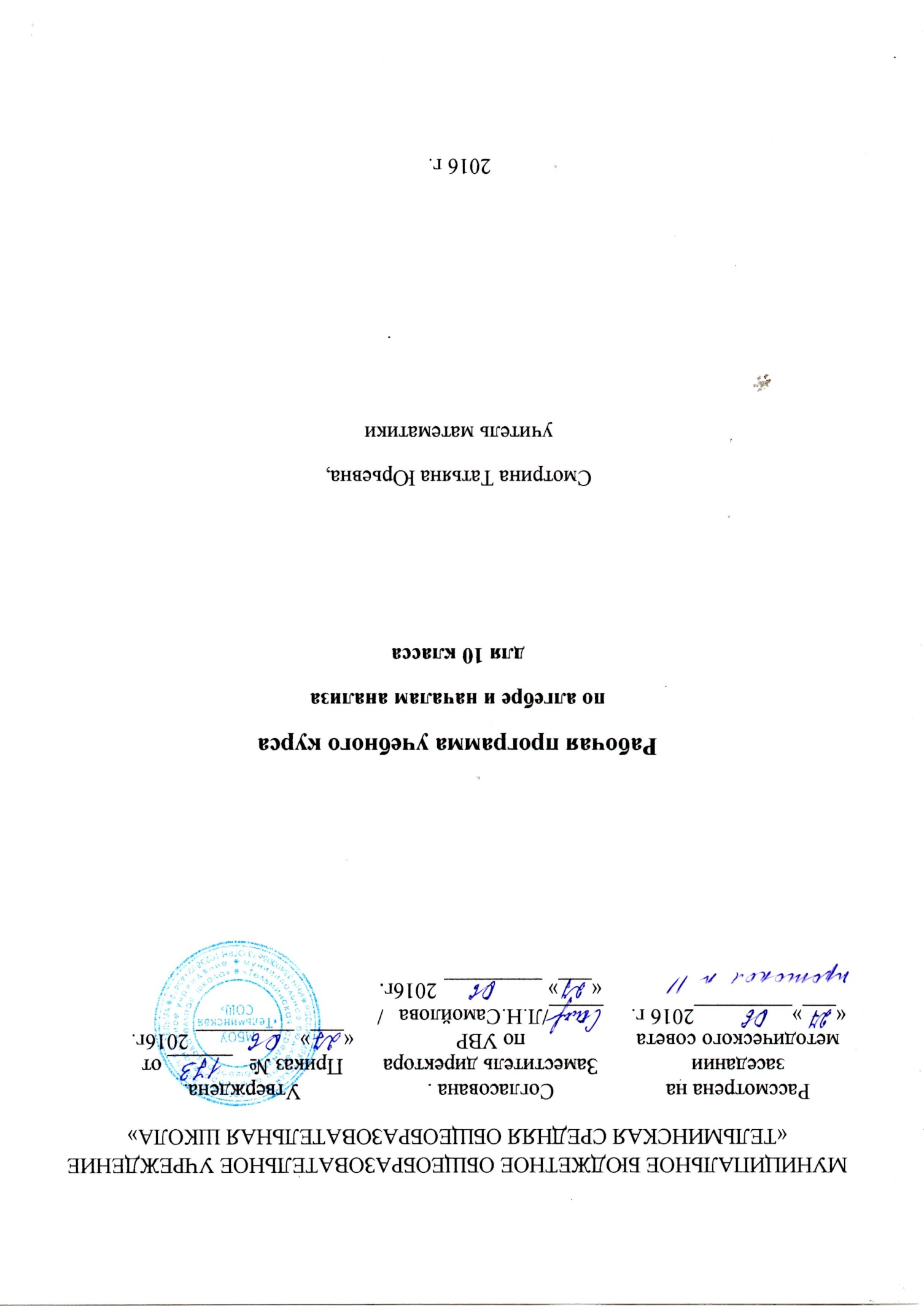       Рабочая  программа по алгебре и началам математического  анализа в 10 классе при обучении по учебнику Ш.А.Алимов и др «Алгебра и начала математического анализа, 10 - 11» для базового уровня, выпускаемых издательством «Просвещение», 2014-2015 уч. год.Пояснительная записка          Цели                                                                                                                                                                                                                    Изучение математики на базовом уровне среднего (полного) общего образования направлено на достижение следующих целей:формирование представлений о математике как универсальном языке науки, средстве моделирования явлений и процессов, об идеях и методах математики; развитие логического мышления, пространственного воображения, алгоритмической культуры, критичности мышления на уровне, необходимом для будущей профессиональной деятельности, а также последующего обучения в высшей школе;овладение математическими знаниями и умениями, необходимыми в повседневной жизни, для изучения школьных естественнонаучных дисциплин на базовом уровне, для получения образования в областях, не требующих углубленной математической подготовки;воспитание средствами математики культуры личности, понимания значимости математики для научно-технического прогресса, отношения к математике как к части общечеловеческой культуры через знакомство с историей развития математики, эволюцией математических идей.Задачи учебного предметаПри изучении курса математики на базовом уровне продолжаются и получают развитие содержательные линии: «Алгебра», «Функции», «Уравнения и неравенства», «Элементы комбинаторики, теории вероятностей, статистики и логики», вводится линия «Начала математического анализа». В рамках указанных содержательных линий решаются следующие задачи:систематизация сведений о числах; изучение новых видов числовых выражений и формул; совершенствование практических навыков и вычислительной культуры, расширение и совершенствование алгебраического аппарата, сформированного в основной школе, и его применение к решению математических и нематематических задач; расширение и систематизация общих сведений о функциях, пополнение класса изучаемых функций, иллюстрация широты применения функций для описания и изучения реальных зависимостей;развитие представлений о вероятностно-статистических закономерностях в окружающем мире, совершенствование интеллектуальных и речевых умений путем обогащения математического языка, развития логического мышления;знакомство с основными идеями и методами математического анализа.Нормативные документы, обеспечивающие реализацию программыЗакон РФ от 29.12.2012 ФЗ №273 "Об образовании".Санитарно-эпидемиологические правила и нормативы СанПиН 2.4.2.2821-10   «Санитарно-эпидемиологические требования к условиям и организации обучения в общеобразовательных учреждениях», зарегистрированные в Минюсте России 03 марта 2011 года, регистрационный номер 1993Федеральный базисный учебный план для общеобразовательных учреждений РФ (Приказ МО РФ ОТ 09.03.2004 № 1312).Федеральный компонент государственного стандарта общего образования (Приказ МО РФ ОТ 05.03.2004 № 1089). Стандарт основного общего образования по химии.  Федеральный перечень учебников, рекомендованных Министерством образования и науки Российской Федерации к использованию в образовательном процессе в общеобразовательных учреждениях, на 2014/2015 учебный год, утвержденный приказом Министерства образования и науки Российской Федерации от 24 декабря 2010 г. № 2080.Т.А.Бурмистрова, программы общеобразовательных учреждений. Алгебра, 10-11 классы,М.: Просвещение, 2010годОбоснование выбора данной программыРабочая  программа по алгебре и началам математического  анализа составлена в соответствии с требованиями федерального компонента Государственного образовательного стандарта среднего (полного) общего образования по математике. Она позволяет получить представление о целях и содержании обучения алгебре и началам математического анализа в 10 классе при обучении по учебнику Ш.А.Алимов и др «Алгебра и начала математического анализа, 10 - 11»для базового уровня, выпускаемых издательством «Просвещение», 2013 год.Данная рабочая программа ориентирована на учащихся 10 класса и реализуется на основе следующих документов:1.      Программы общеобразовательных учреждений, «Алгебра и начала математического анализа, 10-11 классы», издательство «Просвещение», 2010год, составитель: Т.А.Бурмистрова.2.      Стандарт основного общего образования по математике.Стандарт среднего (полного) общего образования по математике // Математика в школе.– 2004г,- № 4 ,- с.9 Рабочая программа конкретизирует содержание предметных тем образовательного стандарта и дает распределение учебных часов по разделам курса.Рабочая программа выполняет две основные функции:Информационно-методическая функция позволяет всем участникам образовательного процесса получить представление о целях, содержании, общей стратегии обучения, воспитания и развития учащихся средствами данного учебного предмета.Организационно-планирующая функция предусматривает выделение этапов обучения, структурирование учебного материала, определение его количественных и качественных характеристик на каждом из этапов, в том числе для содержательного наполнения промежуточной аттестации учащихся.     Согласно федеральному базисному учебному плану для образовательных учреждений Российской Федерации на изучение математики на ступени среднего (полного) общего образования отводится 3 ч в неделю (базовый уровень) в  10 классах ,всего за год 102 часа.Формы организации учебного процесса              Исходя из уровня подготовки класса, использую технологии дифференцированного подхода и личностно – ориентированного образования. Формы уроков в основном традиционные (комбинированный урок) или урок по изучению нового материала. Методы обучения- репродуктивный(объяснительно – иллюстративный) и продуктивный (частично-поисковый). Форма организации познавательной деятельности групповая и индивидуальная. Включены практические и лабораторные работы. По окончании курса проводится итоговая контрольная работа.Технологии обучения.Современное традиционное обучение, педагогика сотрудничества уровневая дифференциацияколлективный способ обучения технология групповой деятельностиздоровьесберегающие технологииВиды и формы контроля Преобладающие формы текущего контроля знаний, умений, навыков, промежуточной и итоговой аттестации учащихся: ответы на вопросы, контрольные работы, зачеты,  тесты.Планируемый уровень подготовкиОбщеучебные умения, навыки и способы деятельностиВ ходе освоения содержания математического образования учащиеся овладевают разнообразными способами деятельности, приобретают и совершенствуют опыт:построения и исследования математических моделей для описания и решения прикладных задач, задач из смежных дисциплин; выполнения и самостоятельного составления алгоритмических предписаний и инструкций на математическом материале; выполнения расчетов практического характера; использования математических формул и самостоятельного составления формул на основе обобщения частных случаев и эксперимента;самостоятельной работы с источниками информации, обобщения и систематизации полученной информации, интегрирования ее в личный опыт;проведения доказательных рассуждений, логического обоснования выводов, различения доказанных и недоказанных утверждений, аргументированных и эмоционально убедительных суждений;самостоятельной и коллективной деятельности, включения своих результатов в результаты работы группы, соотнесение своего мнения с мнением других участников учебного коллектива и мнением авторитетных источников.В результате изучения математики на базовом уровне ученик должензнать/пониматьзначение математической науки для решения задач, возникающих в теории и практике; широту и в то же время ограниченность применения математических методов к анализу и исследованию процессов и явлений в природе и обществе;значение практики и вопросов, возникающих в самой математике для формирования и развития математической науки; историю развития понятия числа, создания математического анализа, возникновения и развития геометрии;универсальный характер законов логики математических рассуждений, их применимость во всех областях человеческой деятельности;вероятностный характер различных процессов окружающего мира;Алгебрауметьвыполнять арифметические действия, сочетая устные и письменные приемы, применение вычислительных устройств; находить значения корня натуральной степени, степени с рациональным показателем, логарифма, используя при необходимости вычислительные устройства; пользоваться оценкой и прикидкой при практических расчетах;проводить по известным формулам и правилам преобразования буквенных выражений, включающих степени, радикалы, логарифмы и тригонометрические функции;вычислять значения числовых и буквенных выражений, осуществляя необходимые подстановки и преобразования;использовать приобретенные знания и умения в практической деятельности и для повседневной жизни;практических расчетов по формулам, включая формулы, содержащие степени, радикалы, логарифмы и тригонометрические функции, используя при необходимости справочные материалы и простейшие вычислительные устройства;Функции и графикиуметьопределять значение функции по значению аргумента при различных способах задания функции; строить графики изученных функций;описывать по графику и в простейших случаях по формуле поведение и свойства функций, находить по графику функции наибольшие и наименьшие значения;решать уравнения, простейшие системы уравнений, используя свойства функций и их графиков;использовать приобретенные знания и умения в практической деятельности и для повседневной жизни;описания с помощью функций различных зависимостей, представления их графически, интерпретации графиков;Начала математического анализауметьвычислять производные и первообразные элементарных функций, используя справочные материалы; исследовать в простейших случаях функции на монотонность, находить наибольшие и наименьшие значения функций, строить графики многочленов и простейших рациональных функций с использованием аппарата математического анализа;вычислять в простейших случаях площади с использованием первообразной; использовать приобретенные знания и умения в практической деятельности и для повседневной жизни;решения прикладных задач, в том числе социально-экономических и физических, на наибольшие и наименьшие значения, на нахождение скорости и ускорения;Уравнения и неравенствауметьрешать рациональные, показательные и логарифмические уравнения и неравенства, простейшие иррациональные и тригонометрические уравнения, их системы;составлять уравнения и неравенства по условию задачи;использовать для приближенного решения уравнений и неравенств графический метод;изображать на координатной плоскости множества решений простейших уравнений и их систем;использовать приобретенные знания и умения в практической деятельности и для повседневной жизни ;построения и исследования простейших математических моделей;Учебно-методический комплектАлгебра и начала анализа: Учеб. для 10–11 кл. общеобразоват. учреждений /Ш.А.Алимов, Ю.М.Колягин, Ю.В. Сидоров и др.; Под. ред.Ш.А.Алимов. – М.: Просвещение, 2013г .      2.     Т. А. Бурмистрова « Программа общеобразовательных  учреждений.  Алгебра и              начала   анализа, 10-11 классы» М. Просвещение, Дидактические материалы по алгебре и началам анализа для 10 класса /Б.М. Ивлев, С.М. Саакян, С.И. Шварцбурд. – М.: Просвещение, 2010. Алгебра и начала анализа: Учеб. для 10кл.углубленный уровень для общеобразоват. учреждений /Г.К.Муравин; О.В. Муравина. Под. ред. Г.К.Муравин – М.:Дрофа, 2013гЗадачи по алгебре и началам анализа: Пособие для учащихся 10–11 кл. общеобразоват. учреждений /С.М. Саакян, А.М. Гольдман, Д.В. Денисов. – М.: Просвещение, 2003. Единый государственный экзамен 2013-2014. Математика. Учебно-тренировочные материалы для подготовки учащихся / ФИПИ-М.: АСТ- Астрель, 2013-2014.Математика: 2600 тестов и проверочных заданий по математике для школьников и поступающих в вузы, Москва, издательский дом «Дрофа»,П.И.Алтынов,Л.И.Звавич и др., 2009г Единый государственный экзамен -2014. Отличник ЕГЭ.Математика.Решение сложных задач. Учебно-тренировочные материалы для подготовки учащихся / ФИПИ-М.: «Интеллект -Центр», 2014                                    Содержание курсаДействительные числа (11часов)Цели: обобщить и систематизировать знания о действительных числах; сформировать понятия степени с действительным показателем; научить применять определение арифметического корня и степени, а также их свойства при выполнении вычислений и преобразовании выражений,  познакомить учащихся с понятия корня n-й степени и степени с рациональным показателем, которые являются обобщением понятий квадратного корня и степени с целым показателем. Следует обратить внимание учащихся на то, что рассматриваемые здесь свойства корней и степеней с рациональным показателем аналогичны тем свойствам, которыми обладают изученные ранее квадратные корни и степени с целыми показателями. Необходимо уделить достаточно времени отработке свойств степеней и формированию навыков тождественных преобразований.Формирование представлений о понятии действительных числах корня n-ой степени из действительного числа, функции  и графика этой функции.. Овладение умением извлечения корня, построения графика функции  и определения свойств функции .      Овладение  навыками упрощение выражений, содержащих радикал, применяя свойства корня  n-й степени.   Обобщить и систематизировать знания  учащихся о степенной функции, о свойствах и графиках степенной функции в  зависимости от значений оснований и показателей степени.Степенная функция  (10часов)             Цели: обобщить и систематизировать известные из курса алгебры основной школы свойства функций; изучить свойства степенных функций с натуральным и целым показателями и научить применять их при решении уравнений и неравенствФормирование представлений о степенной функции; свойствах степенной функции с натуральным и целым показателями Овладение умением применения свойств степенной функции с натуральным и целым показателями при решении уравнений и неравенств.Показательная функция (10 часов)Цели: познакомить учащихся с показательной функцией; изучение свойств   показательной функции построить в соответствии с принятой общей схемой исследования функций. При этом обзор свойств давать в зависимости от значений параметров. Показательные уравнения и неравенства решать с опорой на изученные свойства функций.Формирование представлений о показательной функции, ее график и свойства. Овладение умением понимать и читать свойства и графики показательной функции, решать показательные уравнения и неравенства.     Создание условий для развития умения применять функционально-графические представления для описания и анализа закономерностей, существующих в окружающем мире и в смежных предметах.Логарифмическая функция (14 часов)Цели: познакомить учащихся с логарифмической функцией; изучение свойств   логарифмической функции построить в соответствии с принятой общей схемой исследования функций. При этом обзор свойств давать в зависимости от значений параметров. Логарифмические уравнения и неравенства решать с опорой на изученные свойства функций.Формирование представлений о логарифмической функции, ее график и свойства.   Овладение умением понимать и читать свойства и графики логарифмической функции, решать логарифмические уравнения и неравенства.    Создание условий для развития умения применять функционально-графические представления для описания и анализа закономерностей, существующих в окружающем мире и в смежных предметах.Тригонометрические формулы (21 час)Тригонометрические уравнения (13 часов)Цели: сформировать у учащихся понятия синуса, косинуса, тангенса и котангенса числа; научить применять формулы тригонометрии для вычисления значений тригонометрических функций и выполнения преобразований тригонометрических выраженийФормирование представлений о понятия синуса, косинуса, тангенса и котангенса числа Овладение умением понятия синуса, косинуса, тангенса и котангенса числа; решать тригонометрические уравненияИтоговое повторение(10часов)Цели: повторить и обобщить навыки решения основных типов задач по следующим темам: преобразование тригонометрических, степенных, показательных и логарифмических выражений; тригонометрические функции, функция  y=, показательная функция, логарифмическая функция; различные виды уравнений и неравенств.Обобщение и систематизация курс алгебры и начала анализа за 10 класса.  Создание условий для плодотворного участия в работе в группе; умения самостоятельно  и мотивированно организовывать свою деятельность.  Формирование представлений об идеях и методах математики, о математике, как средстве моделирования явлений и процессов.  Овладение устным и письменным математическим языком, математическим знаниями и умениями.   Развитее логического и математического мышления, интуиции, творческих способностей.  Воспитание понимания значимости математики для общественного прогресса.Учебно-тематический планУчебно-методическое и материально-техническое обеспечение образовательного процесса1. Алгебра и начала математического анализа. 7 -11 классы: развёрнутое тематическое планирование. Линия Ш.А. Алимова / авт.-сост. Н.А.Ким. Волгоград: Учитель,2011 2.  Дидактические материалы по алгебре и началам анализа для 10 и 11 класса /Б.И. Ивлев, С.И.Саакян, С.И.Шварцбург. М.: Просвещение ,2009 3..Устные упражнения по алгебре и началам анализа / Р.Д.Лукин, Т.К. Лукина, И.С. Якунина. М.: Просвещение, 2009 4.Контрольные и проверочные работы по алгебре. 10 11 кл.: Методическое пособие / Звавич Л.И., Шляпочник Л.Я. М.: Дрофа, 2013 5.Алгебра и начала анализа. Тесты. 10 11 классы: учебно-метод. Пособие. М.: Дрофа, 2010 6.Математика. 10- 11 классы. Развитие комбинаторно-логического мышления. Задачи, алгоритмы решений / авт.-сост. Т.Г. Попова. Волгоград: Учитель, 20097.Математика. 10- 11 классы: технология подготовки учащихся к ЕГЭ / авт.-сост. Н.А. Ким. Волгоград: Учитель, 2010 8.Математика. ЕГЭ. Практикум. 2010 г. ( авт. Л.Д. Лаппо, М.А. Попов) 9. Математика. Подготовка к ЕГЭ – 2012: учебно – методическое пособие /под редакцией Ф.Ф. Лысенко, С.Ю. Кулабухова. – Ростов – на – Дону: Легион – М, 201110. Решение сложных задач ЕГЭ по математике: 9 – 11 классы. – М.: ВАКО, 2011 (авт. С.И. Колесникова).Учебно-методический комплектАлгебра и начала анализа: Учеб. для 10–11 кл. общеобразоват. учреждений /Ш.А.Алимов, Ю.М.Колягин, Ю.В. Сидоров и др.; Под. ред.Ш.А.Алимов. – М.: Просвещение, 2013г .      2.     Т. А. Бурмистрова « Программа общеобразовательных  учреждений.  Алгебра и              начала   анализа, 10-11 классы» М. Просвещение, Дидактические материалы по алгебре и началам анализа для 10 класса /Б.М. Ивлев, С.М. Саакян, С.И. Шварцбурд. – М.: Просвещение, 2010. Алгебра и начала анализа: Учеб. для 10кл.углубленный уровень для общеобразоват. учреждений /Г.К.Муравин; О.В. Муравина. Под. ред. Г.К.Муравин – М.:Дрофа, 2013гЗадачи по алгебре и началам анализа: Пособие для учащихся 10–11 кл. общеобразоват. учреждений /С.М. Саакян, А.М. Гольдман, Д.В. Денисов. – М.: Просвещение, 2003. Единый государственный экзамен 2013-2014. Математика. Учебно-тренировочные материалы для подготовки учащихся / ФИПИ-М.: АСТ- Астрель, 2013-2014.Математика: 2600 тестов и проверочных заданий по математике для школьников и поступающих в вузы, Москва, издательский дом «Дрофа»,П.И.Алтынов, Л.И.Звавич и др., 2009г Единый государственный экзамен -2014. Отличник ЕГЭ.Математика.Решение сложных задач. Учебно-тренировочные материалы для подготовки учащихся / ФИПИ-М.: «Интеллект -Центр», 2014Материально-техническое обеспечение учебного процессаТаблицы,   дидактические материалы, Календарно – тематическое планирование№ п/пНаименование разделов и темКол - во часов на изучение темы№ п/пНаименование разделов и темКол - во часов на изучение темы1Действительные числа 112Степенная функция  103Показательная функция 104Логарифмическая функция 145Алгебраические уравнения.Системы нелинейных уравнений136Тригонометрические формулы 217Тригонометрические уравнения136Итоговое повторение10Итого102№ п\пНаименование темыКоли-чество часовДатаПримечание1Действительные числа11 02.09.-23.09.1,2Целые и рациональные числа. Действительные числа.202.09-04.093 Бесконечно убывающая геометрическая прогрессия.206.09-08.094Арифметический корень натуральной степени209.09-11.095Степень с рациональным и действительным показателем315.09-18.09Урок обобщения и систематизации знаний122.09Стартовый тест. Контрольная работа №1123.092Степенная функция10 25.09.-16.10.6Степенная функция, ее свойства и график2 25.09-29.097Взаимно обратные функции1 30.098Равносильные уравнения и неравенства2 02.10-03.109Иррациональные уравнения207.10-09.1010Иррациональные неравенства113.10Урок обобщения и систематизации знаний4 14.10Контрольная работа № 2 по теме «Степенная функция»1 16.103Показательная функция10 20.10-04.1211Показательная функция, ее свойства и график2 20.10-21.1012Показательные уравнения2 23.10-27.1013Показательные неравенства.2 28.10-30.1014Системы показательных уравнений и неравенств210.11-11.11Урок обобщения и систематизации знаний113.11Контрольная работа № 3 по теме «Показательная функция»1 17.114Логарифмическая функция14 18.11-18.1215Логарифмы216Свойства логарифмов	217Десятичные и натуральные логарифмы. 218Логарифмическая функция, ее свойства и график.219Логарифмические уравнения. 220Логарифмические неравенства2Урок обобщения и систематизации знаний1Контрольная работа № 4 по теме «Логарифмическая функция»1 18.12Алгебраические уравнения. Системы нелинейных уравнений1322.12-02.021Деление многочленов12Решение алгебраических уравнений2     3Уравнения, сводящиеся к алгебраическим24Системы нелинейных уравнений с двумя неизвестными 25Различные способы решения систем уравнений26Решение задач с помощью систем уравнений2Урок обобщения и систематизации знаний1Контрольная работа № 5 по теме «Алгебраические уравнения»1 02.025Тригонометрические формулы2103.02-24.03Радианная мера угла1Поворот точки вокруг начала  координат2Определение синуса, косинуса и тангенса2Знаки синуса, косинуса и тангенса1Зависимость между синусом, косинусом и тангенсом одного и того же угла2Тригонометрические тождества2Синус, косинус и тангенс  углов а и -а1Формулы сложения2Синус, косинус и тангенс двойного угла2Формулы приведения2Урок обобщения и систематизации знаний1Контрольная работа № 6 по теме «Тригонометрические формулы»1 24.036Тригонометрические уравнения1302.04-30.04Уравнение  cos x = a2Уравнение sin x = a3Уравнение tg x = a2Решение тригонометрических уравнений3Примеры решения простейших тригонометрических неравенств1Урок обобщения и систематизации знаний1Контрольная работа № 7по теме «Тригонометрические уравнения»1 30.047Итоговое повторение курса алгебры и начала анализа10 04.05-25.05Решение задач.8Контрольная работа № 8  по теме «Итоговое повторение»2Итого часов102